Сумська міська радаVІІ СКЛИКАННЯ               СЕСІЯРІШЕННЯвід                   2020 року №      -МРм. СумиРозглянувши звернення юридичної особи, надані документи, відповідно до протоколу засідання постійної комісії з питань архітектури, містобудування, регулювання земельних відносин, природокористування та екології Сумської міської ради від 16.01.2020 № 181, статей 12, 122, 123, частини 6 статті 186 Земельного кодексу України, статті 50 Закону України «Про землеустрій», частини третьої статті 15 Закону України «Про доступ до публічної інформації», пункту 34 частини першої статті 26 Закону України «Про місцеве самоврядування в Україні», Сумська міська рада  ВИРІШИЛА:1. Затвердити проект землеустрою щодо відведення земельної ділянки та надати Міністерству юстиції України в постійне користування земельну ділянку за адресою: м. Суми, вул. Герасима Кондратьєва, 28, кадастровий номер 5910136300:04:005:0017, площа 0,2241 га (частку 34/100 від загальної площі). Категорія та функціональне призначення земельної ділянки: землі житлової та громадської забудови для будівництва та обслуговування будівель органів державної влади та місцевого самоврядування.2. Затвердити проект землеустрою щодо відведення земельної ділянки та надати Сумському апеляційному суду в постійне користування земельну ділянку за адресою: м. Суми, вул. Герасима Кондратьєва, 28, кадастровий номер 5910136300:04:005:0017, площа 0,2241 га (частку 66/100 від загальної площі). Категорія та функціональне призначення земельної ділянки: землі житлової та громадської забудови для будівництва та обслуговування будівель органів державної влади та місцевого самоврядування.3. Передати земельну ділянку за адресою: м. Суми, вул. Герасима Кондратьєва, 28, кадастровий номер 5910136300:04:005:0017, площа 0,2241 га, категорія та функціональне призначення земельної ділянки: землі житлової та громадської забудови для будівництва та обслуговування будівель органів державної влади та місцевого самоврядування з комунальної власності Сумської міської об’єднаної територіальної громади у державну. Відомості про обтяження речових прав на земельну ділянку та обмеження у її використанні земельної ділянки відсутні.Сумський міський голова						           О.М. ЛисенкоВиконавець: Клименко Ю.М.Ініціатор розгляду питання - постійна комісія з питань архітектури, містобудування, регулювання земельних відносин, природокористування та екології Сумської міської радиПроєкт рішення підготовлено департаментом забезпечення ресурсних платежів Сумської міської радиДоповідач – департамент забезпечення ресурсних платежів Сумської міської ради 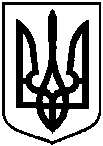 Проєктоприлюднено «__»_________2020 р.Про надання Міністерству юстиції України, Сумському апеляційному суду в постійне користування земельної ділянки за адресою:                        м. Суми, вул. Герасима Кондратьєва, 28 та передачу земельної ділянки в державну власність